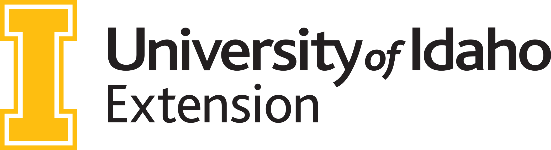 Video Proposal Form
Please submit this completed form to Manuscript FastTrack before starting a peer-refereed video project. (In FastTrack, the document “type” for your proposal submission is “proposal, video.”) Feel free to contact us with any questions you may have at calspubs@uidaho.edu. AUTHOR(S)List the name, affiliation and contact information for the corresponding author, plus the name and affiliation of each co-author. Corresponding author Other authors PROPOSED TITLE ALIGNMENTDoes this project align with one of the Priority Extension Themes (PET)?   Yes  NoNEED What current situation necessitates this video?AUDIENCE Identify the primary, secondary and other audiences this video is intended to reach.PURPOSE  What is this video intended to accomplish? How will it meet the identified need? In what specific ways will viewers benefit from it?COMPETITION How will your video differ from and be more effective than other sources of similar information?USES How will the video be used (e.g., in Idaho Master Gardener classes, in academic classes, on specific websites, as a companion to an Extension bulletin)?PROMOTION What strategies will you use to promote the video? Please list no fewer than three specific ways you will be able to promote it (e.g., web links, social media).PRESENTATION AND RESOURCES What is the anticipated length of your video (in minutes)? What assets already exist for your video (e.g., B-roll, photos, graphics, recorded interviews)?What resources will need to be captured?BUDGETARY SUPPORTWhat are your anticipated funding sources (i.e., grants, commodity groups, IAES or UI Extension funds, critical issues funds)? You will need funding for projects that incur out-of-pocket expenses such as videography, video editing, animation, voiceover narration and music. DEADLINEBy what date do you need the video and why?REFEREES (PEER REVIEWERS)Please provide the names, affiliations and email addresses of two to four experts we could ask to review your storyboard. (Note: We may not necessarily approach them.) They do not need to be University of Idaho faculty or staff.FURTHER INFORMATIONPlease add any information that you think may be helpful to us in evaluating this proposal.